温州市科技局发票上传系统使用攻略浏览器推荐：IE内核的浏览器登陆温州市科技项目管理系统http://kjxm.wzkj.gov.cn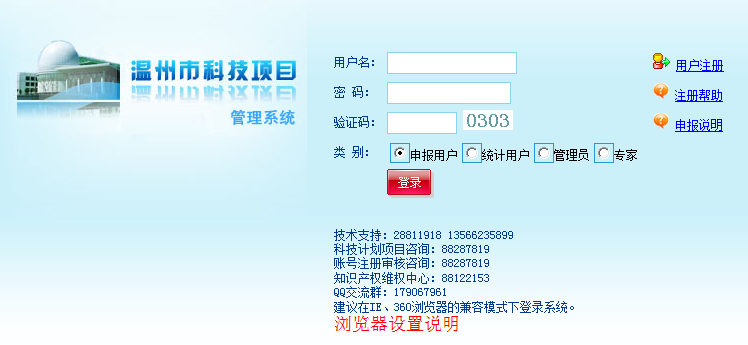 点击经费拨付——经费管理，进入经费管理系统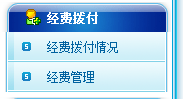 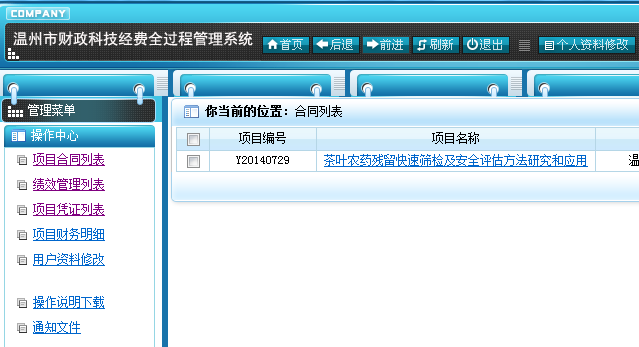 点击绩效管理列表——财务明细——点击查看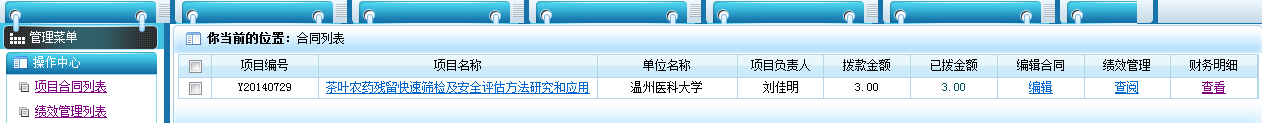 点击新增凭证号——录入凭证信息点击提交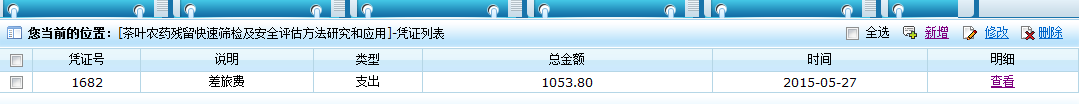 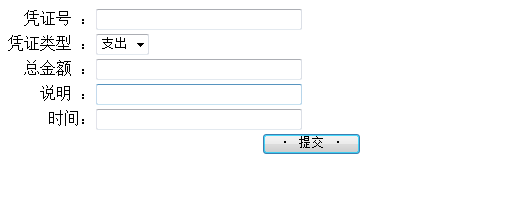 凭证列表——点击查看——点击新增——上传发票扫描件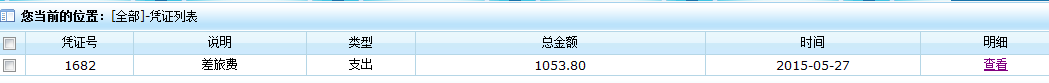 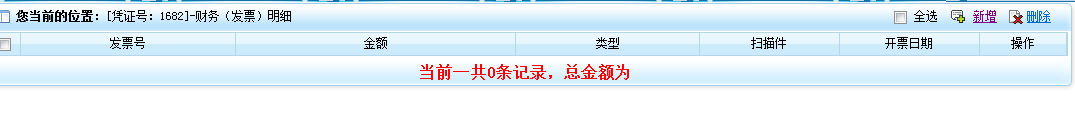 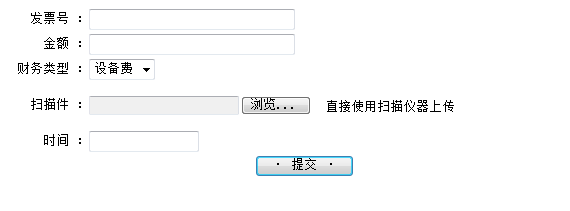 所有发票录完结束。温州市财政科技经费全程管理系统 技术支持电话：28811926网站无法访问时打这个电话